PREFEITURA MUNICIPAL DE LINHARESPREFEITO MUNICIPALJAIR CORREAVICE-PREFEITAMARIA ELIANA DADALTO MELOSECRETÁRIO MUNICIPAL DE ESPORTE E LAZERTALMA GAMA CURTODIRETOR DE ESPORTE E LAZERÁTILA CORREA DE JESUSCHEFE DA DIVISÃO DE ESPORTEROQUE SARTORIO MARINATO JUNIORCOORDENAÇÃO GERALROQUE SARTORIO MARINATO JUNIOREQUIPE TÉCNICAWANDERLEY DOS SANTOS MEIRELESFÁBIO ALEXANDRE COELHODIVISÃO DOS GRUPOSTABELADATA: 05/05/2014 (Segunda-Feira) – ShellDATA: 06/05/2014 (Terça-Feira) – ShellDATA: 07/05/2014 (Quarta-Feira) – ShellDATA: 08/05/2014 (Quinta-Feira)– ShellDATA: 09/05/2014 (Sexta-Feira) – ShellDATA: 12/05/2014 (Segunda-Feira) – ShellDATA: 13/05/2014 (Terça-Feira) – ShellDATA: 14/05/2013 (Quarta-Feira) – ShellDATA: 15/05/2014 (Quinta-Feira) – ShellDATA: 16/05/2014 (Sexta-Feira) – Shell* Caso a mesma equipe vença duas partidas este jogo não acontecerá.ATENÇÃOAs escolas campeãs da Fase Municipal do JEES deverão confirmar sua participação na Fase Regional do JEES através de um ofício encaminhado a Secretaria Municipal de Esporte e Lazer de Linhares no primeiro dia útil após a conquista do Título de Campeão.Jogos Escolares do Espírito Santo - Fase Regional.Sede: Linhares.Período: 02 à 07/07/2014.FUTSAL MASCULINO INFANTILFUTSAL MASCULINO INFANTILFUTSAL MASCULINO INFANTILFUTSAL MASCULINO INFANTILCHAVE ACHAVE ACHAVE BCHAVE B1CENTRO EDUCACIONAL PROJETAR2COLEGIO CRISTO REI3EEEFM PROFª REGINA BANHOS PAIXÃO4Cooperativa Educacional de Linhares5EEEFM PROFº MANOEL ABREU6EEEF JOSÉ DE CALDAS BRITO7EEEFM BAIXO QUARTELFUTSAL MASCULINO JUVENILFUTSAL MASCULINO JUVENILFUTSAL MASCULINO JUVENILFUTSAL MASCULINO JUVENILFUTSAL MASCULINO JUVENILFUTSAL MASCULINO JUVENILCHAVE ACHAVE ACHAVE BCHAVE BCHAVE CCHAVE C1EEEFM PROFº MANOEL ABREU2CENTRO DE ENSINO MÉDIO KAIZEN - COC3EEEFM BAIXO QUARTEL4CENTRO DE ENSINO LINHARENSE DARWIN5EEEFM PROFª REGINA BANHOS PAIXÃO6EEEM EMIR DE MACEDO GOMES7EEEM SANTINA MOROSINI CUPERTINO8EEEFM POLIVALENTE DE LINHARES I9EMEF URBANA PENHA COSTA10EEEF JOSÉ DE CALDAS BRITO11EEEFM BARTOUVINO COSTA12CENTRO EDUCACIONAL PROJETARFUTSAL FEMININO INFANTILFUTSAL FEMININO INFANTILCHAVE ÚNICACHAVE ÚNICA1EEEF JOSÉ DE CALDAS BRITO2EEEFM PROFª REGINA BANHOS PAIXÃO3CENTRO EDUCACIONAL PROJETAR4CENTRO DE ENSINO LINHARENSE DARWINFUTSAL FEMININO JUVENILFUTSAL FEMININO JUVENILFUTSAL FEMININO JUVENILFUTSAL FEMININO JUVENILCHAVE ACHAVE ACHAVE BCHAVE B1EEEFM POLIVALENTE DE LINHARES I2COLEGIO CRISTO REI3CENTRO DE ENSINO LINHARENSE DARWIN4EMEF URBANA PENHA COSTA5EEEF JOSÉ DE CALDAS BRITO6EEEM EMIR DE MACEDO GOMES7EEEFM BARTOUVINO COSTA8EEEFM PROFª REGINA BANHOS PAIXÃOHANDEBOL MASCULINO INFANTILHANDEBOL MASCULINO INFANTILHANDEBOL FEMININO INFANTILHANDEBOL FEMININO INFANTILCHAVE ÚNICACHAVE ÚNICACHAVE ÚNICACHAVE ÚNICA1Centro Linharense de Ensino Darwin1Centro Linharense de Ensino DarwinHANDEBOL MASCULINO JUVENILHANDEBOL MASCULINO JUVENILCHAVE ÚNICACHAVE ÚNICA1EEEM EMIR DE MACEDO GOMES2CENTRO DE ENSINO LINHARENSE DARWINBASQUETEBOL MASCULINO INFANTILBASQUETEBOL MASCULINO INFANTILBASQUETEBOL MASCULINO JUVENILBASQUETEBOL MASCULINO JUVENILCHAVE ÚNICACHAVE ÚNICACHAVE ÚNICACHAVE ÚNICA1COLEGIO CRISTO REI1Cooperativa Educacional de Linhares2Cooperativa Educacional de Linhares2COLEGIO CRISTO REI3CENTRO EDUCACIONAL PROJETAR3EEEFM BARTOUVINO COSTA4EEEM EMIR DE MACEDO GOMESBASQUETEBOL FEMININO INFANTILBASQUETEBOL FEMININO INFANTILCHAVE ÚNICACHAVE ÚNICA1Cooperativa Educacional de LinharesVOLEIBOL MASCULINO INFANTILVOLEIBOL MASCULINO INFANTILVOLEIBOL FEMININO JUVENILVOLEIBOL FEMININO JUVENILCHAVE ÚNICACHAVE ÚNICACHAVE ÚNICACHAVE ÚNICA1EMEF José Modeneze1EEEM Emir de Macedo GomesVOLEIBOL MASCULINO JUVENILVOLEIBOL MASCULINO JUVENILCHAVE ÚNICACHAVE ÚNICA1EEEFM POLIVALENTE DE LINHARES I2EEEM EMIR DE MACEDO GOMES3EEEM SANTINA MOROSINI CUPERTINO4EEEFM PROFª REGINA BANHOS PAIXÃOJogoHORÁRIOMODCHEQUIPEEQUIPEXEQUIPEEQUIPE0108:00FFJBCRISTO REIXREGINA B. PAIXÃO0209:00FFJBURBANA P. COSTAXEMIR MACEDO GOMES0310:00FMIAPROJETARXBAIXO QUARTEL0410:50FMIAREGINA B. PAIXÃOXMANOEL ABREU0514:00FFJAPOLIVALENTE IXBARTOUVINO COSTA0615:00FFJADARWINXJOSÉ DE CALDAS BRITO0716:00FFIUJOSÉ DE CALDAS BRITOXDARWIN0816:50FFIUREGINA B. PAIXÃOXPROJETARJogoHORÁRIOMODCHEQUIPEEQUIPEXEQUIPEEQUIPE0908:00FMJAMANOEL ABREUXJOSÉ DE CALDAS BRITO1009:00FMJADARWINXSANTINA M. CUPERTINO1110:00FMJBCOCXBARTOUVINO COSTA1211:00FMJBREGINA B. PAIXÃOXPOLIVALENTE I1312:00VMJUEMIR MACEDO GOMESXSANTINA M. CUPERTINO1414:00VMJUPOLIVALENTE IXREGINA B. PAIXÃO1515:00FMJCBAIXO QUARTELXPROJETAR1616:00FMJCEMIR MACEDO GOMESXURBANA P. COSTAJogoHORÁRIOMODCHEQUIPEEQUIPEXEQUIPEEQUIPE1708:00FMIBCOOPERATIVAXJOSÉ DE CALDAS BRITO1808:50FFJAJOSÉ DE CALDAS BRITOXPOLIVALENTE I1909:50FFJABARTOUVINO COSTAXDARWIN2010:50HMJUEMIR MACEDO GOMESXDARWINABERTURA OFICIAL ÀS 18:00 HORAS - SHELLABERTURA OFICIAL ÀS 18:00 HORAS - SHELLABERTURA OFICIAL ÀS 18:00 HORAS - SHELLABERTURA OFICIAL ÀS 18:00 HORAS - SHELLABERTURA OFICIAL ÀS 18:00 HORAS - SHELLABERTURA OFICIAL ÀS 18:00 HORAS - SHELLABERTURA OFICIAL ÀS 18:00 HORAS - SHELLABERTURA OFICIAL ÀS 18:00 HORAS - SHELLABERTURA OFICIAL ÀS 18:00 HORAS - SHELL2119:30FMJBCOCXREGINA B. PAIXÃO2220:30FMJBPOLIVALENTE IXBARTOUVINO COSTAJogoHORÁRIOMODCHEQUIPEEQUIPEXEQUIPEEQUIPE2308:00HMJUDARWIMXEMIR MACEDO GOMES2409:00FMIBJOSÉ DE CALDAS BRITOXCRISTO REI2509:50FFIUPROJETARXJOSÉ DE CALDAS BRITO2610:40FFIUDARWIMXREGINA B. PAIXÃO2711:30FMJAJOSÉ DE CALDAS BRITOXDARWIM2814:00FMJASANTINA M. CUPERTINOXMANOEL ABREU2915:00FFJBREGINA B. PAIXÃOXURBANA P. COSTA3016:00FFJBEMIR MACEDO GOMESXCRISTO REIJogoHORÁRIOMODCHEQUIPEEQUIPEXEQUIPEEQUIPE3108:00FMIAMANOEL ABREUXPROJETAR3208:50FMIABAIXO QUARTELXREGINA B. PAIXÃO3309:40FMJCURBANA P. COSTAXBAIXO QUARTEL3410:40FMJCPROJETARXEMIR MACEDO GOMES3514:00BMIUCOOPERATIVAXPROJETAR3614:50BMJUCRISTO REIXBARTOUVINO COSTA3715:50BMJUCOOPERATIVAXEMIR MACEDO GOMESJogoHORÁRIOMODCHEQUIPEEQUIPEXEQUIPEEQUIPE3808:00FMIAPROJETARXREGINA B. PAIXÃO3908:50FMIAMANOEL ABREUXBAIXO QUARTEL4009:40FMJCBAIXO QUARTELXEMIR MACEDO GOMES4110:40FMJAMANOEL ABREUXDARWIN4214:00FMIBCRISTO REIXCOOPERATIVA4314:50FMJBPOLIVALENTE IXCOC4415:50BMIUPROJETARXCRISTO REI4516:40BMJUBARTOUVINO COSTAXCOOPERATIVA4617:30BMJUEMIR MACEDO GOMESXCRISTO REIJogoHORÁRIOMODCHEQUIPEEQUIPEXEQUIPEEQUIPE4708:00VMJUREGINA B. PAIXÃOXEMIR MACEDO GOMES4809:00FFJBEMIR MACEDO GOMESXREGINA B. PAIXÃO4910:00FFIUJOSÉ DE CALDAS BRITOXREGINA B. PAIXÃO*5010:50HMJUEMIR MACEDO GOMESXDARWIN5113:00BMIUCRISTO REIXCOOPERATIVA5213:50BMJUBARTOUVINO COSTAXEMIR MACEDO GOMES5314:50BMJUCOOPERATIVAXCRISTO REI5415:50FFJAPOLIVALENTE IXDARWIN5516:50VMJUSANTINA M. CUPERTINOPOLIVALENTE IJogoHORÁRIOMODCHEQUIPEEQUIPEXEQUIPEEQUIPE5608:00VMJUPOLIVALENTE IXEMIR MACEDO GOMES5709:00FFJBCRISTO REIXURBANA P. COSTA5810:00FMJCURBANA P. COSTAXPROJETAR5911:00FMJASANTINA M. CUPERTINOXJOSÉ DE CALDAS BRITO6014:00FMJBBARTOUVINO COSTAXREGINA B. PAIXÃO6115:00FFJAJOSÉ DE CALDAS BRITOXBARTOUVINO COSTA6216:00VMJUSANTINA M. CUPERTINOXREGINA B. PAIXÃOJogoHORÁRIOMODCHEQUIPEEQUIPEXEQUIPEEQUIPE6308:00FMISF1º AX2º B6408:50FMISF1º BX2º A6509:40FFJSF1º AX2º B6610:40FFJSF1º BX2º A6714:00FMJSF1º A/B/C ou 2º A/B/CX2º A/B/C ou 2º A/B/C6815:00FMJSF1º A/B/C ou 2º A/B/CX2º A/B/C ou 2º A/B/CJogoHORÁRIOMODCHEQUIPEEQUIPEXEQUIPEEQUIPE6908:00FFIUPROJETARXDARWIN7009:00FMIFINALVenc. Jg nº 63XVenc. Jg nº 647110:00FFJFINALVenc. Jg nº 65XVenc. Jg nº 667211:00FMJFINALVenc. Jg nº 67XVenc. Jg nº 68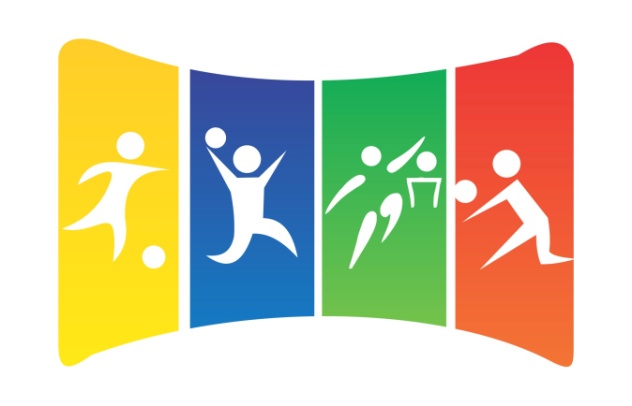 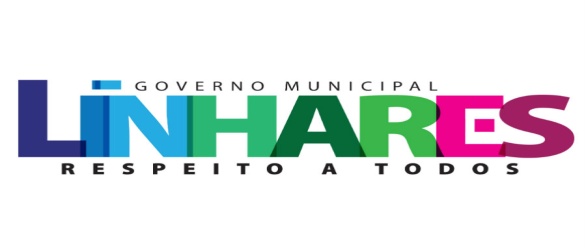 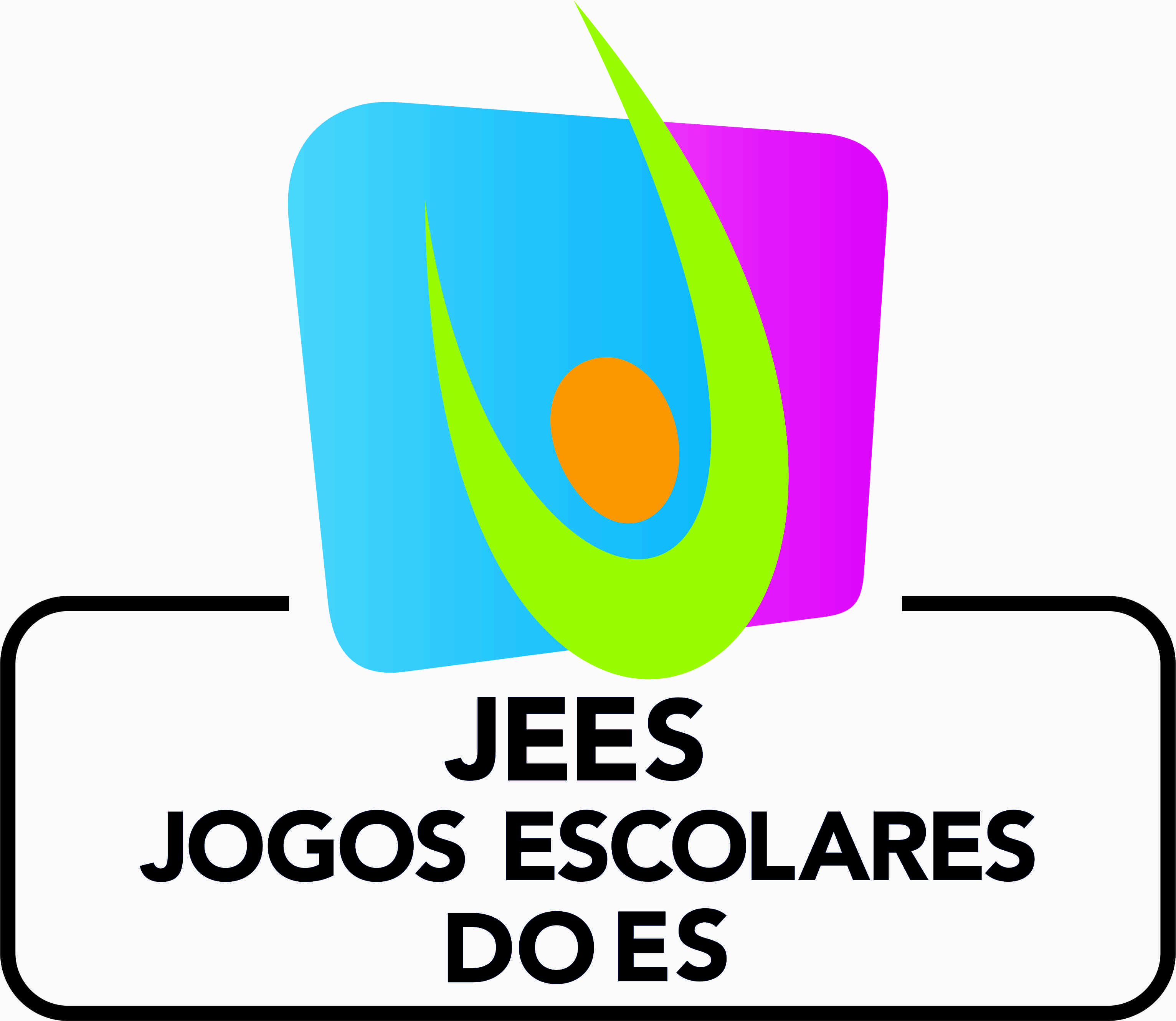 